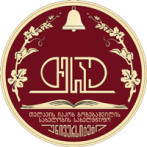 ЮЛПП –Телавский государственный университет имени Я.ГогебашвилиГ.Телави, ул. Картули Университети, N 1,тел : 0350272401 Эл.почта: info@tesau.edu.geФакультет образовательных наук28-29 сентября 2018 года проводит  II  международную научную конференцию на тему:«Образование, исследования, практика»Информационное письмоУважаемые коллеги !Имееем честь пригласить Вас на II международную научную конференцию «Образование, исследования, практика»В конференции могут принять участие профессора, учителя и докторанты иностранных и грузинских высших учебных заведений, сотрудники научно-исследовательских учреждений. Научные доклады печатаются полностью.Научные направления конференции :1.Современные технологии в обучении и воспитании детей и подростков: грузинский и мировой опыт 2. Инновации в высшем образовании:  стратегии и технологии 3.Теоретические и практические основы развития инновационных процессов в профессиональной сфере: опыт и перспективы 4.    Методика преподавания:5.   Психология образования и развития;6. Философия  образования7.  Менеджмент образования;8. Информационные технологии в современном образовании9. Физическое воспитание и спортКонференция предусматривает пленарную и секционную работу.Рабочие языки конференции : грузинский, английский, русский.Регламент конференции :   доклад 10 -15 минут,  обсуждение 3 -5 минут.Возможно  заочное участие в конференции.Значительные даты На конференцию просим представить  доклад, оформленный соответственно  требованиям (приложение №1), и заявку участника (приложение №2), и переслать до 30 июня 2018 года по электронному адресу:telavi.edu.konference@gmail.comДо 6 июля организационный комитет проведет отбор докладов и по электронной почте вы получите сообщение об участии в конференции.До 16 июляпроизводится регистрационная оплата на прилагаемый банковский счет (приложение №3). Каждый участник конференции должен оплатить организационную сумму в 80 лари (участники из-за рубежа 40$)                    В случае соавторства каждый соавтор платит ту же сумму.-   Проезд и гостиничные расходы – за счёт участников конференции.-  Культурная программа  - за счёт оргкомитета конференции.-  Место проведения конференции – Телавский  государственный университет,          конференционный зал,ул.Университета, N1. Сборник докладов конференции будут розданы во время хода конференции.                      Заранее благодарим за сотрудничествоС уважением, организационный комитет  конференции.Приложение № 1Требования к оформлению в сборнике докладов1. Объем доклада не должен превышать 5 страниц, включая использованную литературу (не более 8-10 названий) и резюме.2. Формат страницы: -А4, текстовой редактор в Word-е.3. Параметры бумаги (поля): верхний-1,5 см, нижний-1,5 см, левый- 2 см, правый- 2 см.4. Рисунки, графики, схемы и т.д.- в формате TIFF300 dpi; 600 dpi.5. Формулы должны быть собраны в редакторе формулов Microsoft equation 2,0 (2,1).6. Фонты: грузинский текст –силфайн, размер 12          русский текст – TimesNewRoman, размер 14          латинский текст – TimesNewRoman, размер 12 7. Интервал между строками – 1Правило оформления статьи8. В верхнем правом углу, на первой линии, - имя.фамилия автора. На второй линии – название организации; с пропуском через  1 интервал – заглавие статьи (Bold), размер 14.9. После 1  интервала текст работы.10. В грузинском и латинском тексте используйте кавычки по образцу (,,  “), в русском тексте («  »).11.  Используйте в тексте тире (-), дефис внутри слов (-).12. Использованная литература: размер 10.В конце статьи  в алфавитном порядке расположите использованную литературу следующим образом:-   Во время цитирования книги: фамилия,имя. время издательства, название издательство. Место издательства- При цитировании статьи: фамилия, имя, год издания,  название статьи//название журнала или книги. Номер журнала, первая и последняя страницы статьи.-  Для статей на грузинском и русском языках-резюме  на английском языке( не более 1000 символов), а для статей на английском языке - на грузинском языке с указанием имени, фамилии автора, организации и названия труда, как положено для статьи. Для статей на английском языке из-за рубежа, грузинскоерезюме подготовит редакционная коллегия. -  Укажите 5 ключевых слов статьи на грузинском и английском языках и приложите к статье после резюме. -  На отдельной бумаге к работе должна быть приложена заявка участника конференции (приложение №2)За опубликованный материал в  работе ответственность несет автор.Приложение № 2ЗаявкаII  Международная научная конференция:«Образование, исследования, практика»Телави, 28-29 сентября, 2018 годПриложение №3Банковскиереквизитыმონაწილეებისათვის საქართველოდანსს „თიბისი ბანკში“ კლიენტის ანგარიშზე თანხის ეროვნულ ვალუტაში (ლარი) ჩარიცხვისთვის აუცილებელი საბანკო რეკვიზიტებიმიმღების ბანკი: სააქციო საზოგადოება „თიბისი ბანკი“:  საბანკო  კოდი TBCBGE22; მიმღების დასახელება:  დავითი მახაშვილიანგარიშსწორების ანგარიში: GE43TB7602645061100049დანიშნულება: IIსაერთაშორისო  სამეცნიერო  კონფერენცია: ,,განათლება, კვლევა, პრაქტიკა“For Foreign ParticipantsBANK DETAILS FOR TRANSFERS IN US DOLLARIN FAVOUR OF CUSTOMERS OF TBC BANK OF GEORGIAINTERMEDIARY BANK:    CITIBANK  N.A.NEW-YORK, USASWIFT: CITIUS33ABA:021000089BENEFICIARYS  BANK:  HEAD OFFICE  SWIFT: TBCBGE22JSC  TBC BankSWIFT: TBCBGE22BENSS Account:      GE13 TB76 0263 6615 1000 02NAME OF BENEFICIARY:DavitiMakhashviliPurpose: II International  Scientific  Conference :  ,,Education, Research, Practice“ Контактные реквизиты организационного комитета конференцииАдрес: Телавский государственный университет им. Я.Гогебашвили, факультет образовательных наук. Грузия, 2200, г. Телави, ул. Грузинского университета №1, II корпус, деканат факультета образовательных наук.Контактные лица:Давид Махашвили – декан факультета образовательных наукмобильный: 599-10-84-50;   571-10-84-50эл. почта: davitima@rambler.ruТамар Микеладзе – ассоциированный профессор факультетамобильный: 555-78-37-35                        эл. почта: tamar.miqeladze@tesau.edu.geНатия Габашвили- ассистент-профессор факультета      мобильный: 593-46-36-60                        эл. почта: natia_gabashvili@yahoo.comИмя,фамилия,отчествоСтрана,городНазвание высшего учебного заведения/учрежденияМесто работы, должностьУчёная степень,званиеАдрес(индекс)Телефон,  мобильный, электронная почта, факсУчастие (очное, заочное)Название докладаНаучное направление конференцииТребуются или нет технические средстваТребуется гостиница или нет